Bekanntmachung(nach § 115 Stimmrechtsgesetz)Protokoll der Gemeindeversammlung vom 10. Mai 2022Das Versammlungsbüro hat das Protokoll der Gemeindeversammlung nach den Vorschriften von § 114 des Stimmrechtsgesetzes geprüft und genehmigt.Die Protokollführung kann innert 10 Tagen seit diesem Anschlag durch Stimmrechtsbeschwerde beim Regierungsrat angefochten werden.Die Stimmberechtigten können die Protokolle der Gemeindeversammlung jederzeit bei der Gemeindeverwaltung einsehen. Schlierbach, 20. Mai 2022Gemeindekanzlei SchlierbachBekanntmachung(nach § 115 Stimmrechtsgesetz)Protokoll der Gemeindeversammlung vom 10. Mai 2022Das Versammlungsbüro hat das Protokoll der Gemeindeversammlung nach den Vorschriften von § 114 des Stimmrechtsgesetzes geprüft und genehmigt.Die Protokollführung kann innert 10 Tagen seit diesem Anschlag durch Stimmrechtsbeschwerde beim Regierungsrat angefochten werden.Die Stimmberechtigten können die Protokolle der Gemeindeversammlung jederzeit bei der Gemeindeverwaltung einsehen. Schlierbach, 20. Mai 2022Gemeindekanzlei SchlierbachGemeindeverwaltung SchlierbachStägmatte 26231 SchlierbachTelefon 041 933 13 07Fax 041 933 13 51gemeindeverwaltung@schlierbach.chwww.schlierbach.chGemeindeverwaltung SchlierbachStägmatte 26231 SchlierbachTelefon 041 933 13 07Fax 041 933 13 51gemeindeverwaltung@schlierbach.chwww.schlierbach.ch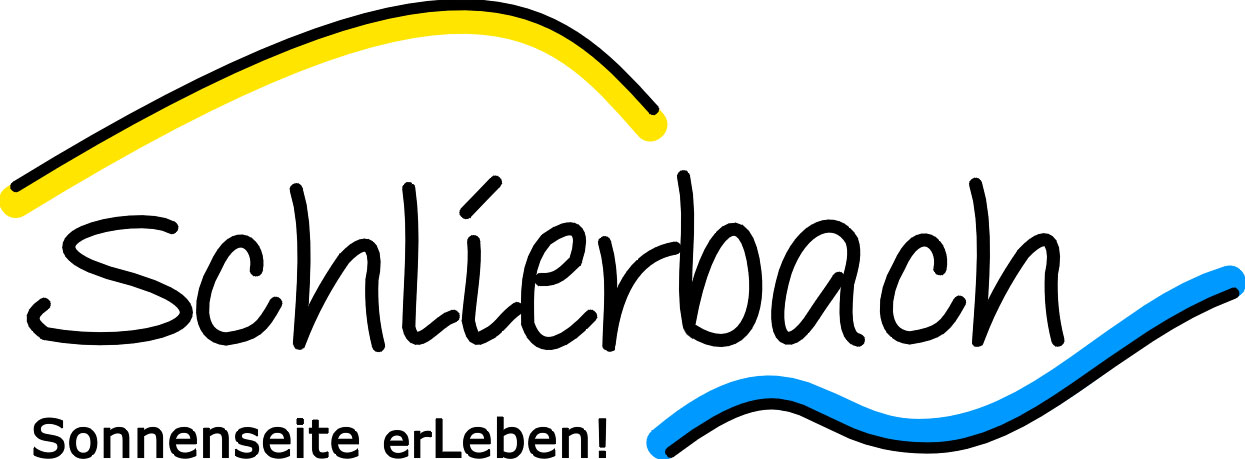 